Melding om valg av gradsoppgave
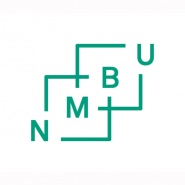 Utfylt skjema signeres og leveres til fakultetets studieadministrasjon.Signert skjema arkiveres i studentens mappe i P360Personlige opplysningerPersonlige opplysningerPersonlige opplysningerStudentens navnStudentnummerStudieprogramFakultetVeilederVeilederVeilederNavn:Fakultet:HovedveilederTilleggsveileder(e)Fyll ut hvis du skal skrive gradsoppgaven med en annen student:Fyll ut hvis du skal skrive gradsoppgaven med en annen student:Fyll ut hvis du skal skrive gradsoppgaven med en annen student:Studentens navnStudentnummerStudieprogramFakultetGradsoppgavenGradsoppgavenGradsoppgavenGradsoppgavenGradsoppgavenGradsoppgavenGradsoppgavenOppgavens omfang (sett kryss) 15 stp.30 stp.60 stp.Foreløpig tittelHvilket semester skal oppgaven innleveres?       (eks. 2019 Høst)UnderskrifterUnderskrifterUnderskrifterVi vil, i henhold til forskrift om studier ved NMBU, utarbeide og levere inn en kontrakt for gradsoppgave med prosjekt- og fremtidsplan innen gitte frister.Vi vil, i henhold til forskrift om studier ved NMBU, utarbeide og levere inn en kontrakt for gradsoppgave med prosjekt- og fremtidsplan innen gitte frister.Vi vil, i henhold til forskrift om studier ved NMBU, utarbeide og levere inn en kontrakt for gradsoppgave med prosjekt- og fremtidsplan innen gitte frister.Dato:Underskrift:Student HovedveilederTilleggsveilederFylles ut av fakultetet Melding er mottatt (Dato og signatur)